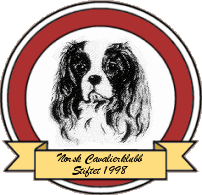 Certutstilling 2017Norsk Cavalierklubb  Gruppe Rogalandavholder utstilling med certSøndag 10. september 2017 kl 1000Sted: ikke fastsatt men det blir i Stavanger områdetDommer: Mrs Kirstie McMurray (Scotland)Påmelding og betaling via www.nkk.no innen 24. august 2017Utsatt frist web: 24.august 2017 Manuell påmelding 14.august 2016 (kr 50 i tillegg til avgift)Utstillingsavgifter:Voksen / Veteran : kr 375,- Valp: kr 250,-Halv pris fra og med tredje påmeldte hund fra samme eierPåmelding er bindene. Gavepremier evt premier til lotteri tar vi gjerne i mot.VeteranparadeVi gjentar suksessen fra 2013 og 2016 og inviterer veteraner til en flott parade. En hund pr handler (de skal inn etter alder).Påmelding innen 10.august 2017 til Eva Førlandsås, evfoerla@online.no Dette er ikke konkurranse så her kan alle delta som har hund som har fylt 8 år. Det vil bli delt ut deltagergaver og diplomDet vil bli lagt ut arrangement på Facebook der spørsmål kan stilles..Kontaktperson for utstillingen Siri tlf 926 65 265 eller mail siri.midthun@lyse.net 